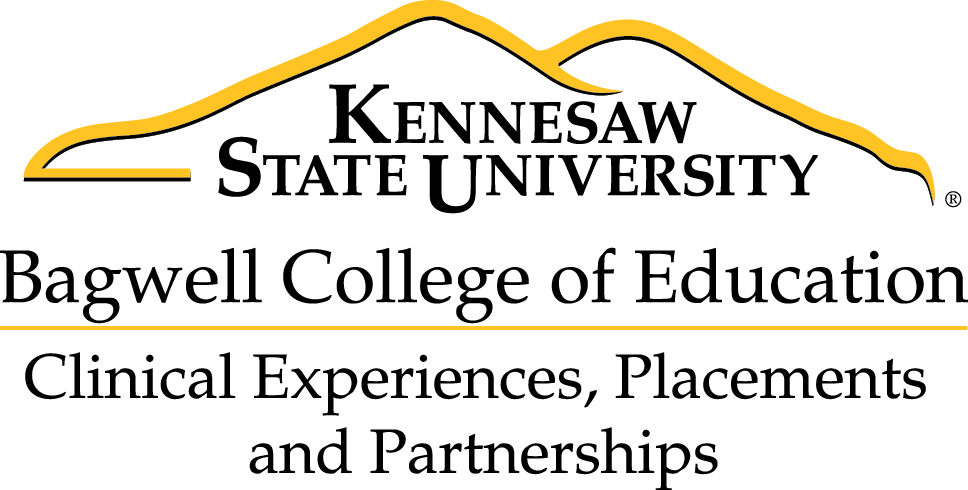 Fall 2018 Calendar of EventsMonday, July 23, 2018Opening Seminar for all YCE I & PRAC III candidates (ECE, Middle Grades, Secondary & P-12 Programs) KSU Center, room 400 at 9am-Noon3333 Busbee Dr. KennesawWednesday, July 25, 2018Pre-Planning begins ALL programs must attend (Check CEPP webpage or district webpage for EXACT start date) Monday, August 13, 2018First day for Fall Semester at KSUMonday, September 3, 2018Holiday – NO ClassesWednesday, October 3, 2018Last Day to Withdraw WITHOUT academic penaltyNovember 19-23, 2018Fall Break – NO ClassesMonday, December 3, 2018Last Day in schools for ALL teacher candidatesWednesday, December 5, 2018Closing Seminar for all YCE II and Single Semester PRAC III candidates (ECE, Middle Grades & P-12 Programs) KSU Center, room 400 at 9am-Noon3333 Busbee Dr. KennesawDecember 11-12, 2018Graduation